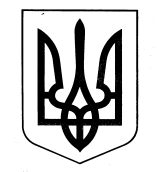 ЗАЧЕПИЛІВСЬКА РАЙОННА ДЕРЖАВНА АДМІНІСТРАЦІЯВІДДІЛ ОСВІТИН А К А ЗЗачепилівка15.01.2016 								                      № 31Про проходження педагогічної практики в навчальних закладах району    Відповідно до Закону України «Про загальну середню освіту»,  з метою залучення випускників навчальних закладів педагогічного профілю до роботи у навчальних закладах району на педагогічних посадахНАКАЗУЮ :І. Директорам:1.1.Зачепилівського ліцею Великій В.В., Миколаївської загальноосвітньої школи І-ІІІ ступенів Коржевич С.Є., Новомажарівської загальноосвітньої школи І-ІІІ ступенів Заваді А.А., Леб’язької загальноосвітньої школи І-ІІІ ступенів Ільченко О.О. прийняти на переддипломну практику без табелювання та оплати студентів Красноградського коледжу Комунального закладу «Харківська гуманітрано-педагогічна академія» Харківської обласної ради Рижкіна В.О., Волошина О.А., Коржевич Т.В., Стеценко А.О.,Перекупку Е.О., Булгакову К.С. Директору Миколаївської загальноосвітньої школи І-ІІІ ступенів Коржевич С.Є. прийняти на переддипломну практику без табелювання та оплати студентів Полтавського національного педагогічного університету ім. В.Г. Короленка Запорожець Н.С., Гриценка О.С.Для проведення практики призначити керівників, створити необхідні умови для виконання студентами програм практики та умови безпечної роботи на робочому місці. Завершити практику складанням звіту про практику.ІІ. Контроль за виконанням даного наказу покласти на завідувача районного методичного кабінету Корінну О.М.Начальник відділу освіти                                           О.М.Зеленський  З наказом ознайомлені                                  ______________Велика В.В______________Коржевич С.Є______________Завада А.А.______________Ільченко О.О.